Parent/Guardian Survey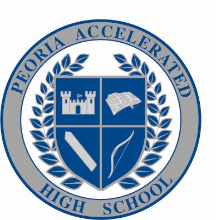 Hello!  	My name is Miss Talamo, and I will be your student’s English teacher for this block. Over the course of the year, we will read and write in a number of different genres, and we will also build literacy skills so your student can succeed.Please take a few moments to answer the following questions about your student and return by Thursday.  This information will help me get to know the student better and will also help me to work with you so that your student gets the attention he or she needs Student’s Name:____________________________________________Your Name:________________________  Relationship to the student:_____________Phone Number:______________________ Alternate Phone Number:_______________Email:___________________________________________________________Address:_________________________________________________________			Street					City			ZipcodeWhat is the best way to contact you about your student’s progress?Please call mePlease email mePlease send a note with my studentWould you be willing for me to make a home visit to talk with you about your student or to help your student make up work, if needed?Yes!No, please contact me as listed above.Please answer the following questions about your student: What is your student good at doing?  ___________________________________________________________________________________________________________________________________________________________What does your student need to work on? ____________________________________________________________________________________________________________________________________________________________ What goals do you have for your student?____________________________________________________________________________________________________________________________________________________________What motivates your student to work hard?____________________________________________________________________________________________________________________________________________________________Is there anything else I should know about your student? (medical conditions, special talents, responsibilities at home?)____________________________________________________________________________________________________________________________________________________________	